THE NOBLE FOXAPPETIZERSPOUTINE…..$10.75WINGS…..$12.99CALIFLOWER BITES…..$9.99JALAPENO POPPERS…..$10.99EMPANADA PEROGIES…..$9.75GUACAMOLE & CHIPS…..$7.99CHIPS & SALSA &amp; Sour cream…..$7.99FRIES…..$6.75CACTUS CHIPS……..$13FIVE LAYER DIP…$13.99DEEP FRIED AVOCADO SLICES …$11.99APPIE PLATTER…$35.99QUESO FUNDIDO………$10.00NACHOS………..$16.99ENTREESCHIMICHANGA…..$10.99 (lunch time) $17.99 (supper time)FAJITAS…..$9.99 (lunch time) $16.99 (supper time)TAQUITOS…..$12.99 (lunch time) $15.99 (supper time)ENCHILADAS…..$10.99 (lunch time) $17.99 (supper time)CARNITA…..$10.75 (lunch time) $18.75 (supper time)THE NOBLE BURGER…..$15.99HEN HOUSE BURGER…$17TACO SALAD…..$12.50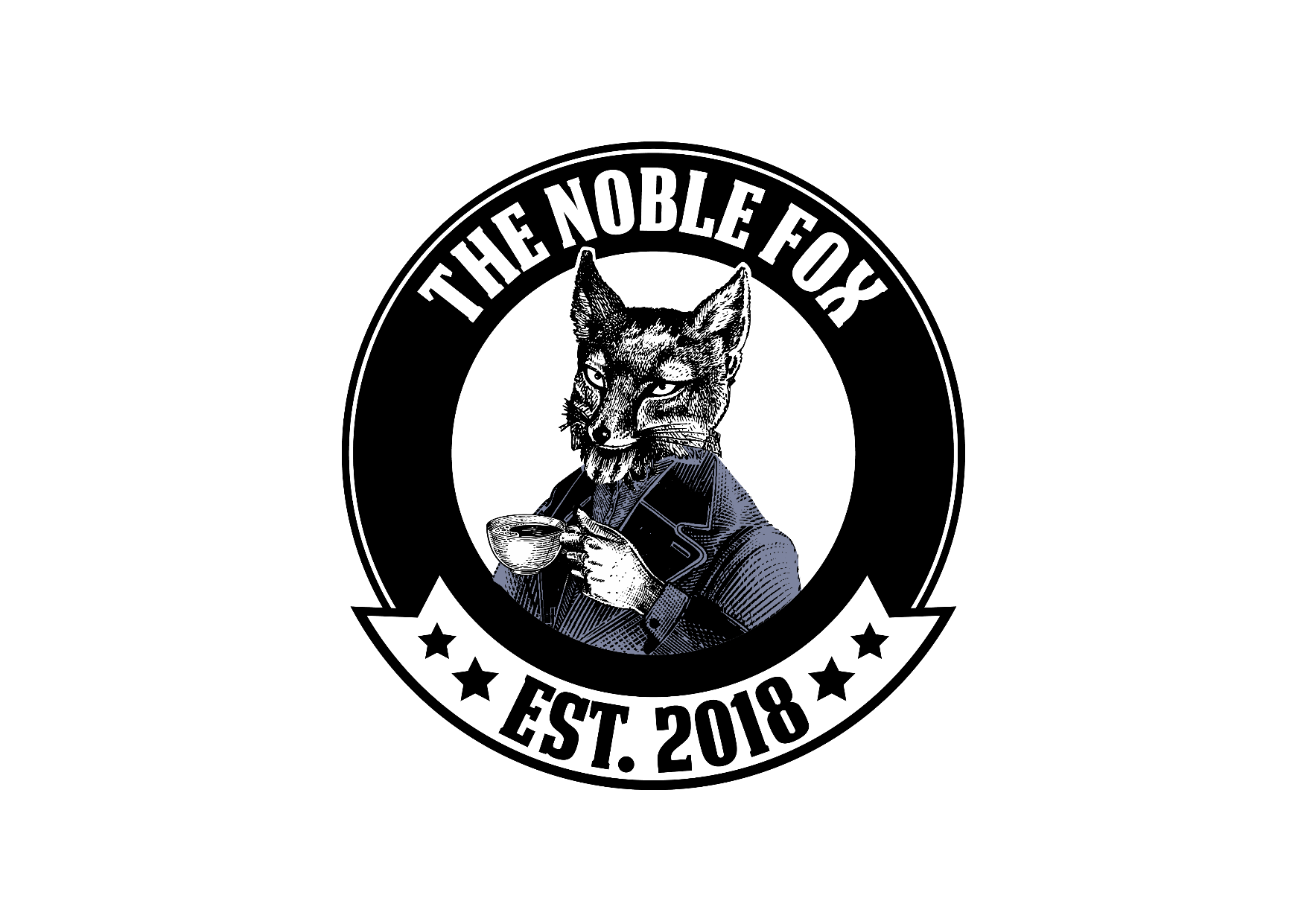 TILAPIA…..$16.99BURRITO…..$14.50QUESADILLA..$13.99TOSTADAS…..$10.75FISH & CHIPS……$17